Ma6 juli2020IE 85%STWBOS-TRAINING IN CORONATIJDBalans, rompstabiliteit en krachtLeerdoel: gebruik maken van aangespannen spieren in buik en rug voor balans en kracht.Nog wel lichtjes beginnen bij aanvang van zomerperiode in  coronatijd – lange inwerkperiode & K1; mag beste 30 minuten zijn. Let vooral; op de techniek van de oefeningen en niet op de zwaarte ervan.Let op 30” =  30 seconden en 2’ = 2 minutenLET OPPlaatsOp en rond het huis. Eventueel Arboretum/Holleweg.18:30uInwerkenInlopen5 min rustig inlopen (dus niet wandelen), 20x kruispas voorlangs, 20x kruispas achterlangs (neem armen in beweging mee), 20x knieheffen, 20x hakaanslagRustig wandelen10x buiten kan schoenen, 10x binnen kant schoenen4x door knieën – opspringen en 180º in lucht draaien2x door knieën - opspringen en 360º in lucht draaienRustig inlopen naar vlak plekjeAfsluiten met rek en strekoefeningen; vergeet niet je armen, handen en vingers op lengte te brengen (veel werk achter het bureau is een belasting voor je armen, handen en vingers)15min18:45uK1Plaats/Grondoefeningen (lichtjes uitvoeren!!)Nek indraaien 10x l.o. 10x r.o. 
Armen inzwaaien: 10x vlinderslag, 10x samengestelde rugslag, 10x tegengesteld; Heupen indraaien 10x l.o. 10x r.o; 10x lichte (!) kikkersprongen (knieën); enkels indraaien 10x l.o. 10x r.oGat op grond: 20x roeibeweging met armen en benenHand-stand voorover 20x opdrukken (het is 20 april)Hand-stand ruggelings 20x benen spreiden en sluitenPlanhouding  2 minuten plankstand15min19:05K24x 30”/1’ Serie = 4 verschillende oefeningen van 30”na elke Serie 4 ‘ SerieRust (SR)  elke serie is dan 6 min + 4 min = 10 minOef 1.  Zijwaarts springen  https://www.youtube.com/watch?v=kLj58lkkQ14 Oef 2. kikkersprongen Oef 3. Lunches (event later met extra gewicht) https://www.youtube.com/watch?v=jE-81OoSsH4 NKBVOefening 4. Overload Squat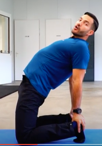 https://www.youtube.com/watch?v=-IFcpuqdghw VEEL PLEZIER19:40uUitlopen 